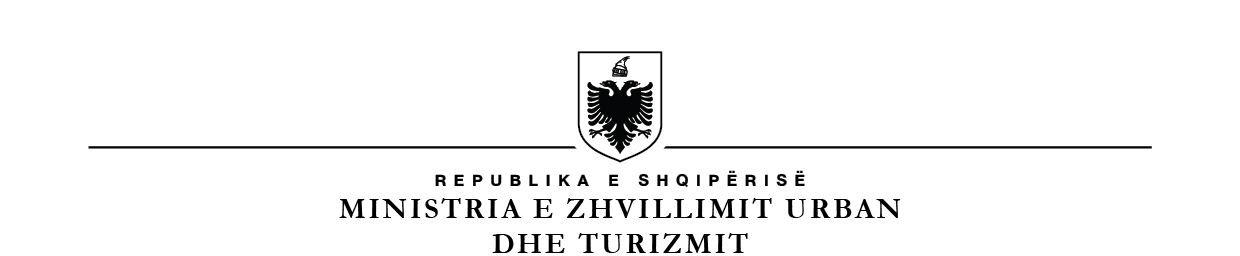 BASHKIA VAU DEJËSRAPORT Dita Nderkombëtare e ArsimitDatë 24.01.2024Ky aktivitet konsistoi në:Bashkia Vau Dejës i bashkohet Ditës Ndërkombëtare të Arsimit,me një konkurs mes  18 nxënësve të 5 shkollave të mesme në territorin e bashkisë. Shkolla e Mesme e Bashkuar“Imzot Lucjan Avgostini” Vau DejësShkolla e Mesme “Nënë Tereza” BushatShkolla e Mesme e Bashkuar  HajmelShkolla e Mesme e Bashkuar”Hasan Meti”MjedëShkolla e Mesme e Bashkuar “Lazer Kabashi” PistullKy aktivitet erdhi nga bashkëpunimi mes zyrës së Integrimit Evropian ,zyrës së Arsimit në bashki dhe Zyrës Vendore Arsimore ,Vau Dejës.Konkursi “Artistët e së Ardhmes “ kishte si qëllim kryesor identifikimin,promovimin dhe vlerësimit e talentëve të rinj të zonës në fushën e poezisë,prozës dhe pikturës.Secila shkollë u perfaqësua nga 3 deri në 6 nxënës.Të pranishëm në aktivitet ishin:Kryetari i Bashkisë ,Zv.kryetarët,përfaqesues të zyrës së arsimit në bashki,perfaqësues të zyrës vendore arsimore,drejtuesit e shkollave të mesme,mësues,nxënës etj.Nxënësit pjesëmarrës në konkurs u vlerësuan nga juria e përbërë nga 4 anëtarë dhe u pajisen me Certifkatë  e Pjesëmarrjes ndersa 3 çmimet e para me Certifikatë e Cmimit të Parë.Juria :Valbona Lluka-ShkrimateMelita Vjerdha-PoeteEdmond Paloka-Përfaqësues i ZVALisjana Lekaj-PiktoreÇmimi i parë në prozëKristela Kola-Shkolla e Mesme “Nënë Tereza” BushatÇmimi i parë në poeziRozeta Zeka –Shkolla e Mesme e Bashkuar Hajmel.Çmimi i parë në pikturëEster Gjoni-Shkolla e Mesme e Bashkuar “Lucjan Avgostini” Vau DejësNë fund të aktivitetit të gjithë të pranishmit iu bashkuan koktejt të pergatitur nga zyra e Integrimit Evropian dhe patën mundësinë e shkëmbit të ideve të tyre mbi krijimin e aktiviteteve të tjera të kësaj natyre .Aktiviteti u financua nga projekti “Bashkitë për në Europe”Foto nga aktiviteti.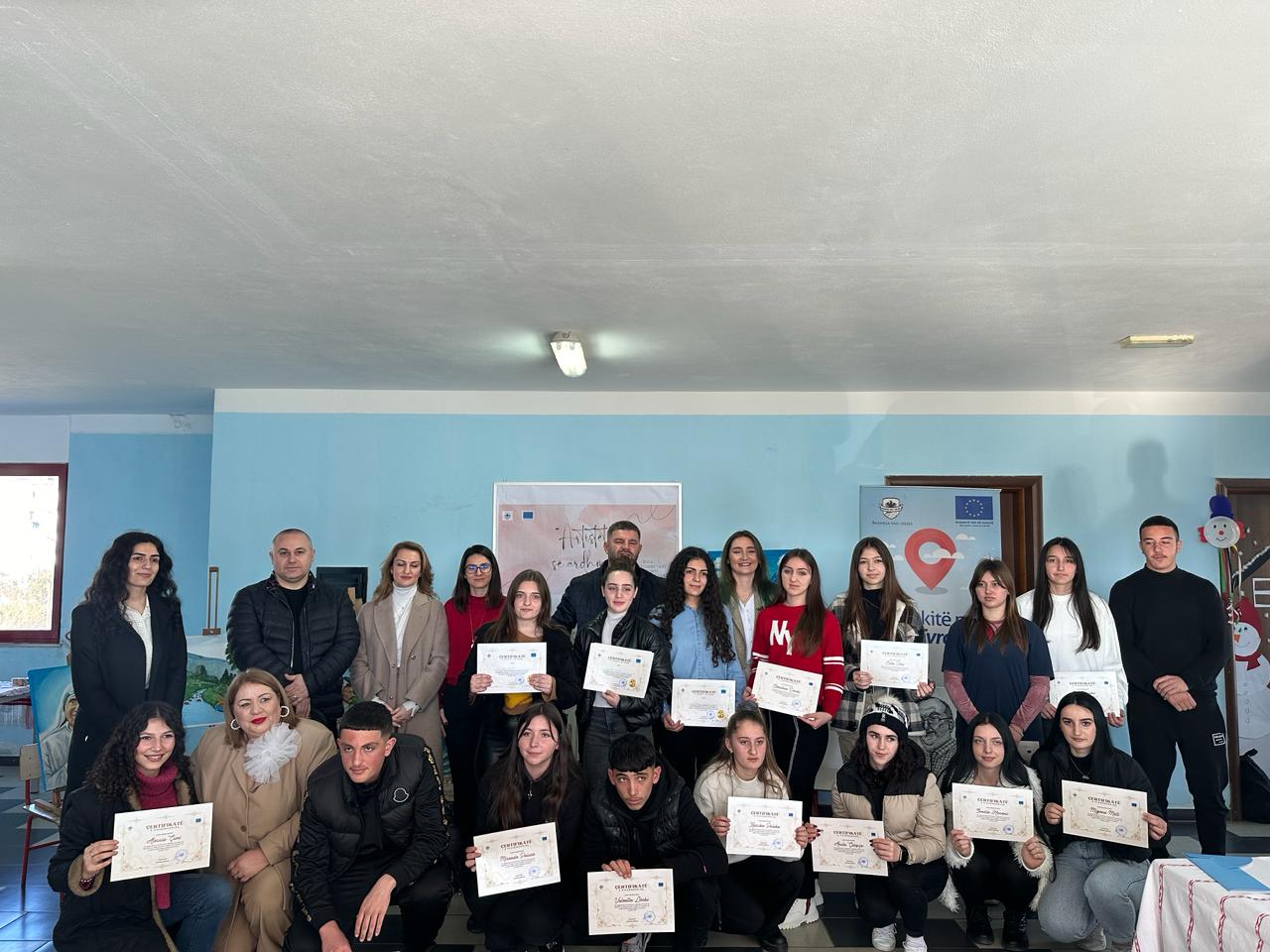 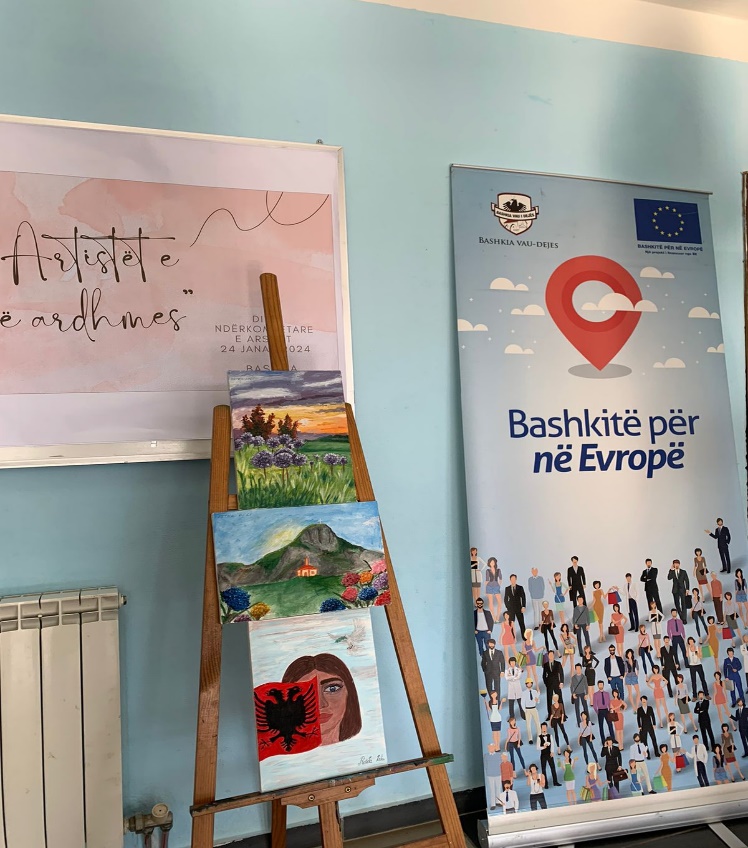 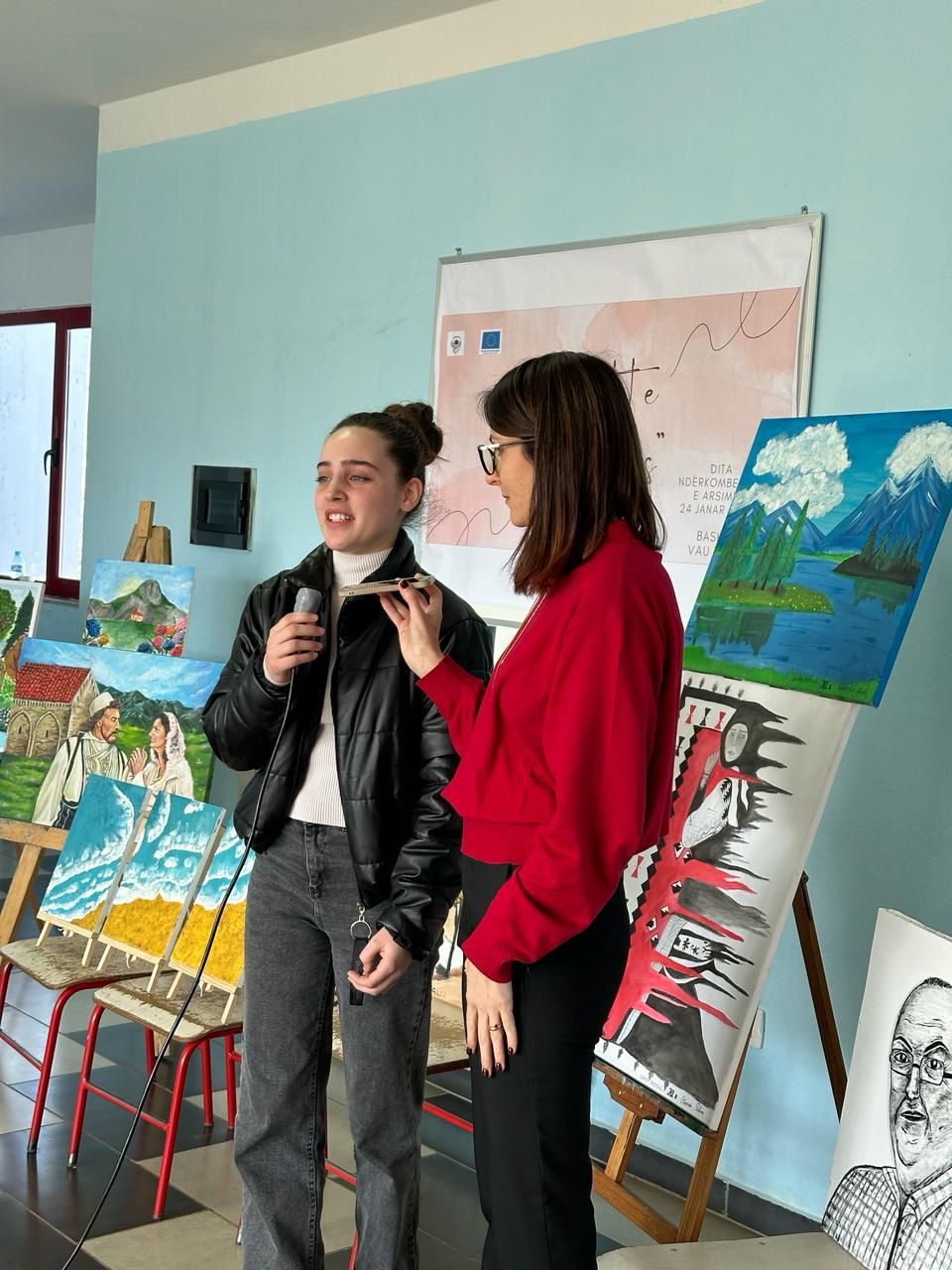 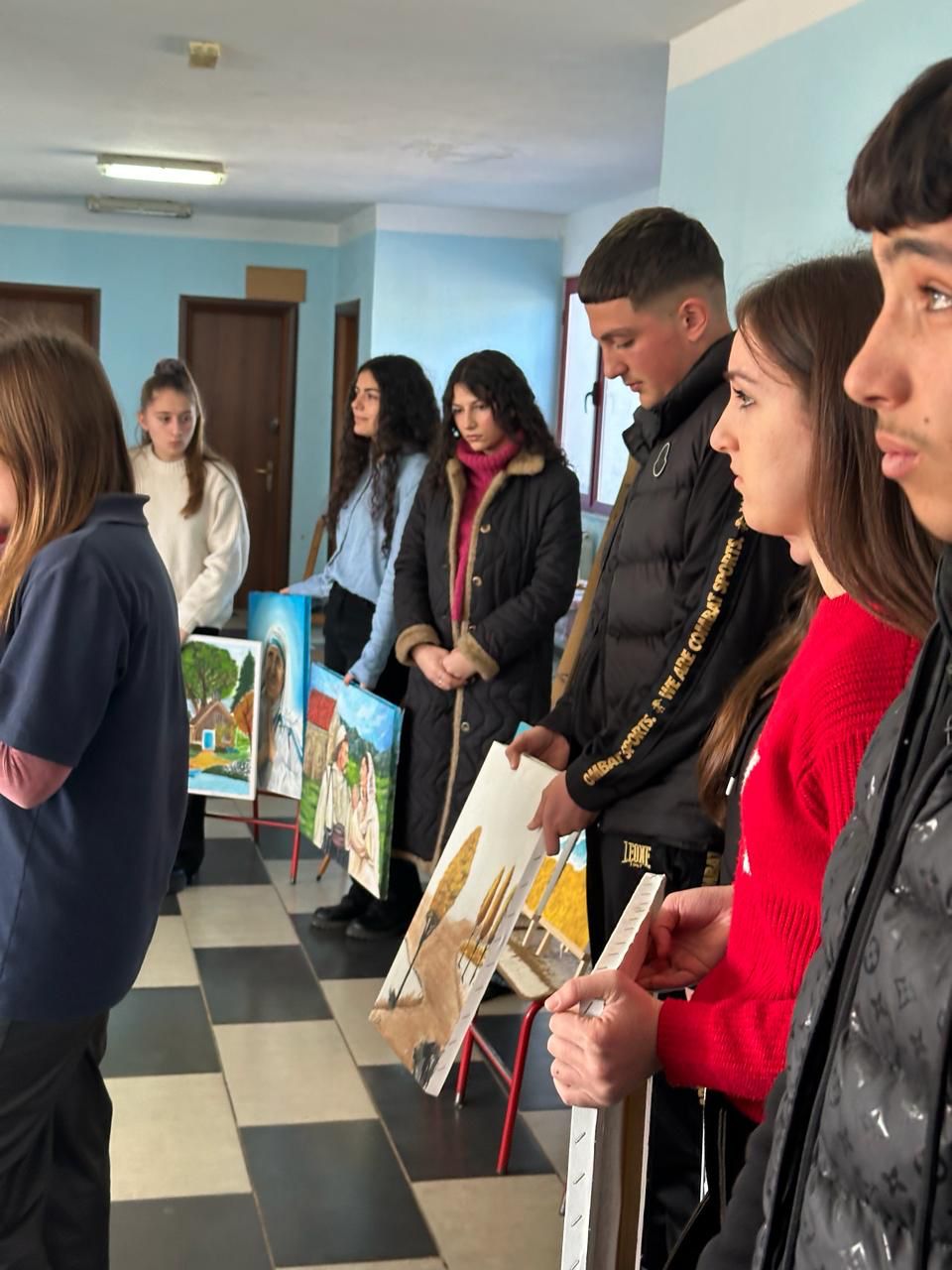 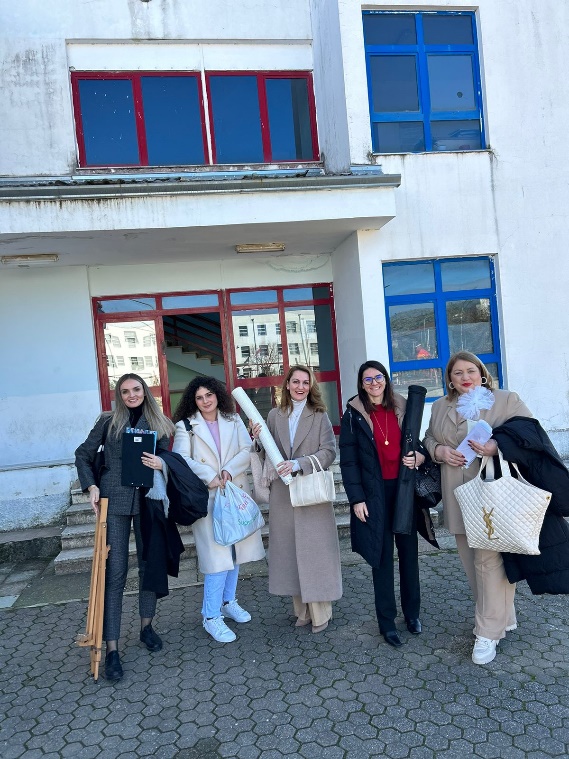 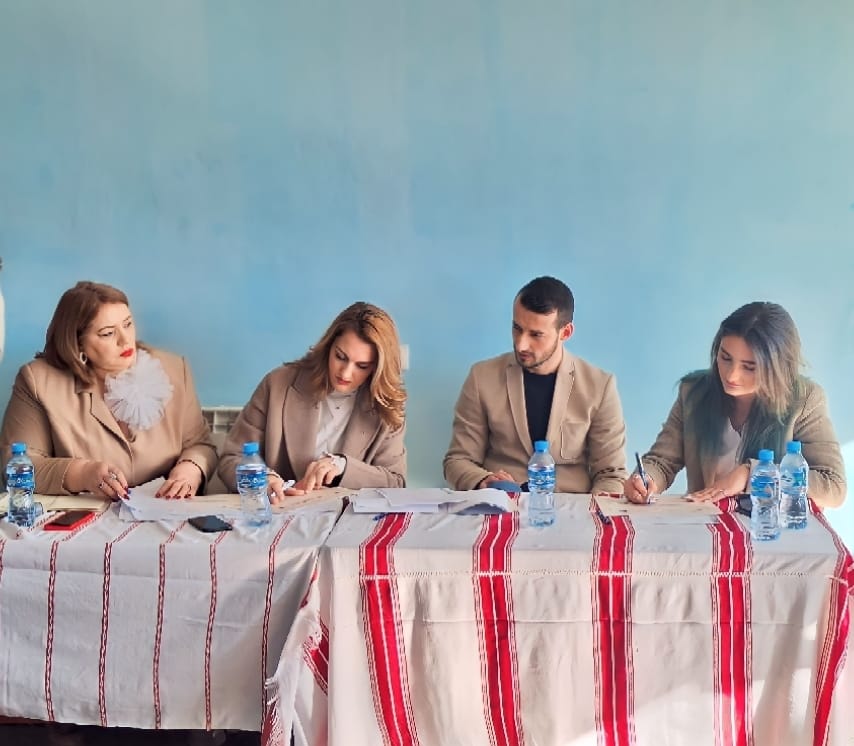 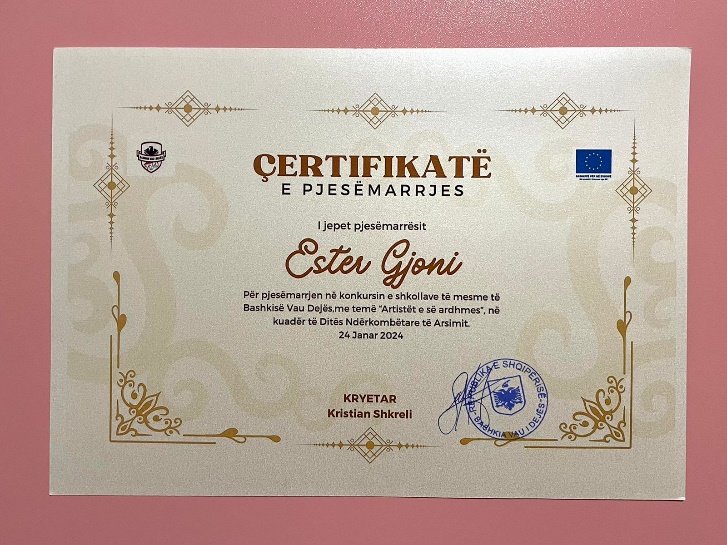 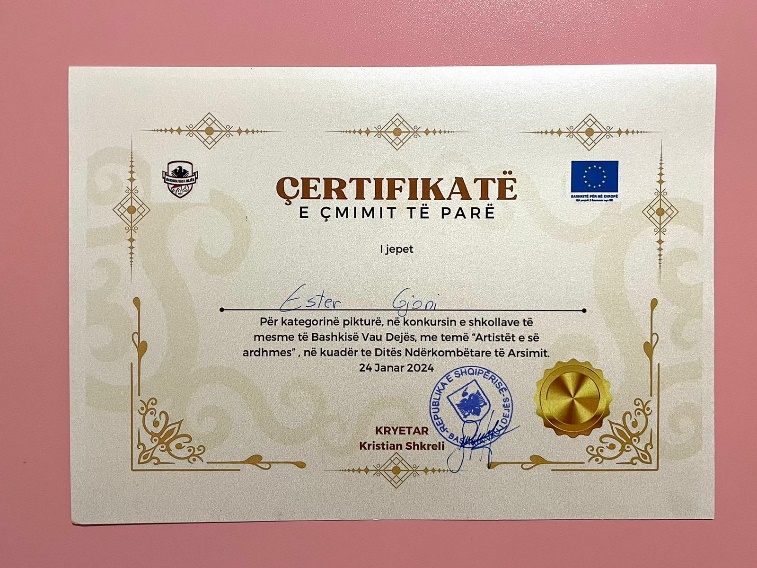 Vendi:Shkolla e Mesme e Bashkuar”Imzot Lucjan Avgostini”Vau DejësOra 12-13.30Links:https://www.facebook.com/share/p/HKRDc4dKf3j3b6G1/https://www.facebook.com/share/p/HKRDc4dKf3j3b6G1/